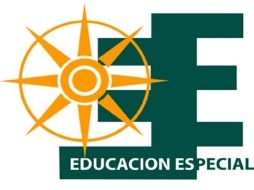 Guía para la provisión de los servicios suplementarios para los estudiantes con impedimentos visuales© 2020 Departamento de Educación de Puerto RicoEsta Guía es creada por el Departamento de Educación de Puerto Rico (DEPR) y la Secretaría Asociada de Educación Especial (SAEE) con el propósito de dirigir al personal administrativo y docente sobre la prestación del servicio suplementario para el estudiante con impedimento visual. Nada en este documento tiene por objeto crear, disminuir o alterar ningún derecho, recurso u obligación vigente. Siendo esto una Guía, no constituye una creación de nuevos derechos, sino una interpretación de estos. El que un funcionario del DEPR obvie alguna disposición de esta Guía no conlleva la concesión de derechos a ninguna de las partes, ni excusa de cumplimiento posterior. El mismo está disponible a través de la página de internet www.de.pr.gov, así como en las Oficinas Regionales Educativas (ORE), Centros de Servicios de Educación Especial (CSEE), Oficinas Satélites de Educación Especial y en la propia Secretaría Asociada de Educación Especial (SAEE). Cualquier persona que requiera una explicación sobre lo aquí dispuesto, puede pasar por las Unidades de servicios al estudiante, padres y comunidad adscritas a las ORE y sus CSEE o directamente en la SAEE.Para propósitos de carácter legal en relación con la Ley de Derechos Civiles de 1964, el uso de los términos estudiante, hijo, maestro, niño, joven, director, superintendente, proveedor, encargado, facilitador, representante, padre, administrador, persona, funcionario y cualquier otro que pueda hacer referencia a ambos sexos, incluye tanto el género masculino como el femenino. De igual manera, el término padres incluye tanto a las madres, a los padres y a los encargados de los estudiantes con discapacidad.Las directrices aquí emitidas entran en vigor inmediatamente después de su publicación y revoca cualquier otra directriz anterior que entre en conflicto con lo dispuesto.Aprobado el ______________________, en San Juan, Puerto Rico.___________________________________Secretario Asociado de Educación EspecialIntroducciónEn la Ley 85 del 29 de marzo de 2018 Ley de Reforma Educativa de Puerto Rico se establece que el Departamento de Educación de Puerto Rico (DEPR) tiene la responsabilidad de garantizar que todos los puertorriqueños tengan acceso a una educación liberadora, integral y pertinente que le sirva para desarrollarse plenamente en su vida. Para lograr este fin, la escuela debe crear las condiciones apropiadas que permitan que el estudiante se apropie de las herramientas que la sociedad le ofrece para su desarrollo; reconocer la diversidad de los estudiantes, elaborar diversas alternativas para lograr el desarrollo de sus capacidades; apoyar el desarrollo socioemocional de sus estudiantes y permitir que los estudiantes encuentren o construyan un espacio propio en la sociedad.Para lograrlo, el DEPR tiene disponible una diversidad de programas que apoyan a los estudiantes en diferentes áreas, según sea su necesidad. El programa de educación especial es el encargado de proveer servicios a los estudiantes con discapacidad elegibles que le permitan progresar académicamente en ambientes educativos lo más cercano ha estudiantes sin discapacidad. Estos servicios, según sea el reto del estudiante, se ofrecen en diferentes ambientes y con diferentes enfoques y son:servicios suplementarios: son aquellas ayudas, servicios y otros apoyos que se brindan dentro de la sala de clases de educación regular y especial, otros entornos relacionados con la educación, entornos extracurriculares y no académicos, para permitir que los estudiantes con discapacidades sean educados con estudiantes no discapacitados en la mayor medida posible.servicios relacionados: son aquellos servicios de desarrollo, correctivos y de apoyo que se requieren para ayudar a un estudiante con discapacidad a beneficiarse de la educación especial); yservicios educativos: instrucción especialmente diseñada para el estudiante que, por la severidad de su condición, recibe su educación en un ambiente educativo especializado, con un alto grado de intervención y adaptación y el cual requiere de un maestro especialista en educación especial a tiempo completo. Dentro del conglomerado de servicios suplementarios se destaca el servicio de:El maestro recurso, como especialista en educación especial, tiene la función de apoyar a los docentes regulares y a los estudiantes en la implementación del Programa Educativo Individualizado (PEI) dentro del salón de clases regular. Su enfoque está dirigido al uso del currículo general como indicadores de progreso académico.El maestro itinerante es un maestro especialista en educación especial o en educación física adaptada (EFA) que tiene la función de apoyar a los docentes regulares, docentes de educación especial a tiempo completo, a especialistas, padres y al estudiante en la implementación del PEI en áreas de especialidad tales como; enseñanza al sordo, enseñanza al ciego, enseñanza al sordociego, la enseñanza de lenguaje de señas y la educación física adaptada. Su enfoque está dirigido al uso de currículos especializados o expandidos donde se establecen se mide el nivel de independencia del estudiante en aspectos de funcionalidad, primordialmente.Los servicios suplementarios para el estudiante con impedimento visual constan del ofrecimiento de servicios itinerantes donde se expone al estudiante a un currículo especializado y expandido que tiene como norte el desarrollo de capacidades y habilidades que le permitan aumentar su nivel de independencia y funcionalidad. Para ellos, áreas tales como: lectura y escritura en Braille, orientación y movilidad, asistencia tecnológica, vida independiente, educación profesional, recreación y ocio, habilidades de interacción social y habilidades compensatorias son vitales para lograr su autodeterminación. Estas experiencias permiten que el estudiante con impedimento visual logre compensar la disminución de las oportunidades para aprender que están relacionadas a su condición. Para alcanzar esta meta, esta Guía de línea la prestación de servicios para la población con impedimento visual que recibe servicios del programa de educación especial adscrito al DEPR. Su norte es y será el estudiante como eje y centro de servicio y su propósito de lograr una inserción activa en la sociedad.Visión del programaProveer a los estudiantes ciegos o con impedimento visual destrezas que los preparen para su independencia tanto en el ambiente escolar, familiar, social y de transición a la vida adulta promoviendo la inclusión e integración, de forma tal que logre su independencia. Misión del ProgramaContribuir al desarrollo de un ser humano que sea capaz de lograr su autodeterminación, autointersección y autogestión que lo impulse a ver su discapacidad visual como un mundo de posibilidades.Base LegalEl firme compromiso de la Secretaría Asociada de Educación Especial (SAEE), es el de ofrecer una educación pública, gratuita y apropiada a todos los estudiantes que son elegibles para recibir los servicios de educación especial conforme las disposiciones de la Ley Número 51 del 7 de junio de 1996, según enmendada, y la Ley Pública 108-446, “Individuals with Disabilities Education Improvement Act” del 3 de diciembre de 2004. Ambas, permiten el acceso igualitario a los estudiantes que tienen discapacidades; y ofrecen servicios adicionales de educación especial y seguridad de procedimiento. En la reautorización de la Ley Federal 108-446 (IDEA), Secc. 614(d) (3) (B) (iii) (I) del 2004 se dispone que, para los estudaintes ciegos o con impedimento visual, se les proveerá la instrucción en Braille y el uso del Braille a menos que el Comité de Programación y Ubicación (COMPU) determine, después de una evaluación de las habilidades de lectura y escritura del niño o jóven, las necesidades y los medios de lectura y escritura apropiados (incluida una evaluación de las necesidades futuras del niño para la instrucción en Braille o el uso de Braille), que la instrucción en Braille o el uso del Braille no es apropiada para este.De igual manera, en la Ley 240 del 29 de septiembre de 2002 Ley Para Garantizar El Derecho de Alfabetización de Los Niños Ciegos en las escuelas públicas de Puerto Rico se reafirma el derecho del estudiante ciego o con impedimento visual a que se le garantice la disponibilidad y el acceso a la enseñanza del método Braille; a que sean evaluados individualmente en cuanto a su conocimiento, uso y manejo de éste y garantizar la igualdad de oportunidades educativas. Además, establece la importancia de establecer los niveles de competencia e instrucción en el sistema de lectura y escritura en Braille y proveer material en formato computarizado que pueda ser reproducido en Braille.Ley 85-2018, según enmendada, conocida como “Ley de Reforma Educativa de Puerto Rico”. Esta ley fija la nueva política pública del Gobierno de Puerto Rico en el área de educación. Además, establece el derecho de todo estudiante que posea algún impedimento a recibir una educación pública, gratuita y apropiada conforme a la legislación federal y estatal vigente.Ley Pública 109-270, del 12 de agosto de 2006, conocida como “Ley Carl D. Perkins Career and Technical Educational Improvement Act”, tiene el propósito de desarrollar las destrezas académicas, vocacionales y técnicas de los estudiantes que participan en los programas de educación vocacional y tecnológica, incluyendo los estudiantes con impedimentos. Esta ley garantiza la igualdad de acceso a los servicios educativos y de apoyo; ofrecidos en la alternativa menos restrictiva.Ley Pública 101-336, de 1990 conocida como “Americans with Disabilities Act” (A.D.A., por sus siglas en inglés). Protege a las personas con impedimentos contra el discrimen, tanto en el lugar de empleo como en los lugares de acomodo y servicio público; garantizando así la protección de los derechos civiles de las personas con impedimentos en el territorio americano.Ley Pública 93-112, de 1973, conocida como “Rehabilitation Act of 1973” (29 U.S.C. 792), según enmendada. Esta ley autoriza fondos federales para que los Estados provean los servicios de rehabilitación vocacional como un programa de elegibilidad. Se facilita la prestación de estos servicios a personas con impedimentos severos, promueve una participación del consumidor en la planificación de sus servicios y en la preparación de un Plan Individualizado de Rehabilitación para Empleo (PIRE) y/o un Plan Individualizo para el Empleo (PIPE). A través de las enmiendas, se ha aumentado la colaboración entre los consejeros en rehabilitación vocacional y el Sistema Público de Educación. La Sección 504 de esta ley se conoce como la Sección de los Derechos Civiles del Ciudadano con Impedimentos. Esta sección dispone que: “ningún individuo con una discapacidad, según definida en la sección 706 (8) de este título, será excluido únicamente por razones de su discapacidad de participar en, ni será negado de los beneficios de, o será sujeto a trato discriminatorio bajo ningún programa o actividad que reciba asistencia financiera federal”. Las disposiciones aplican a programas educativos y oportunidades de empleo y vivienda, al igual que al acceso físico o cualquiera de las instrumentalidades cubiertas por la sección, las cuales pueden ser de naturaleza pública o privada, siempre que cuenten para su funcionamiento o pago de facilidades con alguna aportación que provenga del gobierno federal.Ley Pública 108-364 del 2004 conocida como “Assistive Technology Act of 2004” (29 U.S.C 3001). Esta ley provee ayuda económica a los Estados para asistir en el desarrollo e implementación de programas de ayuda relacionados con la tecnología para personas con impedimentos de todas las edades. Los programas van dirigidos a desarrollar conciencia de la necesidad y utilidad de estos equipos y facilitar la identificación de los recursos disponibles para proveerlos.Ley Núm. 238-2004, según enmendada, conocida como “Carta de Derechos de las Personas con Impedimentos”. Esta ley ratifica la política pública del Estado Libre Asociado de Puerto Rico a favor del ejercicio más amplio de los derechos de las personas con impedimentos estableciendo tales derechos y los deberes del Estado, entre otros fines. En la misma, se reconoce que la población con impedimentos debe disfrutar y tener acceso en igualdad de condiciones a los servicios públicos, incluyendo servicios de salud, educación y rehabilitación, entre otros.Ley Núm. 263-2006, según enmendada, conocida como la “Ley para instituir el servicio de evaluación vocacional y de carrera como un derecho para los estudiantes con impedimentos de educación especial”. Así establecido este derecho, se garantiza a los estudiantes de educación especial su desarrollo pleno integrándoles al mundo del trabajo en sus respectivas comunidades.Ley Pública 113-128 de 2014 conocida como “Workforce Innovation & Opportunity Act” (WIOA, por sus siglas en inglés) establece la provisión de servicios de transición de preempleo para que los estudiantes con discapacidad descubran sus intereses de carrera y obtengan experiencias en un ambiente de trabajo real y competitivo e integrado. Esta ley enfatiza la prestación de servicios de preempleo (PRE-ETS) para los estudiantes con discapacidad que reciben servicios del programa de educación especial y para los estudiantes elegibles bajo la Sección 504 de la Ley de Rehabilitación.Ley Núm. 250-2012, según enmendada, conocida como “Ley del Pasaporte Postsecundario de Acomodo Razonable”. Promueve la transición de estudiantes con discapacidades o discapacidad funcional de la educación secundaria a la post secundaria.Definición de impedimento visualLa visión es un sentido que consiste en la habilidad de detectar la luz y de interpretarla. Tiene como función la percepción de la forma y figura de los objetos, el color y la luminosidad. Un impedimento visual es la consecuencia de una pérdida de la visión funcional. La pérdida visual se clasifica según su severidad:Vista parcial que indica que algún tipo de problema visual ha resultado en la necesidad de servicios de educación especial:Baja visión que se refiere generalmente a algún impedimento visual severo, no necesariamente limitado a la visión de distancia. La baja visión se refiere a todos los individuos con cierto grado de visión, pero presentan limitaciones que, aún con la ayuda de gafas o lentes de contacto, no pueden percibir. Legalmente ciego que indica que una persona tiene menos de 20/200 en el ojo más fuerte o un campo de visión limitado (20 grados como máximo); yTotalmente ciego que indica la ausencia de visión por completo.Un desorden del ojo mismo no se clasifica como un impedimento visual a menos que a causa de esta pudiera resultar en ello.Elegibilidad bajo Impedimento VisualAnte la mera sospecha de que un estudiante pudiera presentar un impedimento visual que pudiera afectarle o que le afecta significativamente su ejecución académica, el personal escolar o el personal de Oficina Regional Educativa (ORE), bajo el Centro de Servicios de Educación Especial (CSEE) referirá al estudiante a:  Una evaluación oftalmológica realizada por un oftalmólogo. Para que la evaluación pueda ser considerada como parte del proceso de elegibilidad debe especificar las agudezas visuales, ofrecer un diagnóstico y una prognosis clara de la condición.Cernimiento de visión funcional que será realizado por un maestro de educación especial especialista en visión.Estos dos instrumentos son esenciales para que el Comité de Determinación de Elegibilidad (UDE), en el caso de los estudiantes en proceso de registro y el Comité de Programación y Ubicación (COMPU) para los estudiantes elegibles y servidos, pueda realizar una determinación de elegibilidad, y de ser elegible, recomendar los servicios apropiados para el estudiante con una condición visual. No obstante, es importante recalcar que la presencia de una condición visual, por sí sola, no implica que la persona sea elegible a los servicios del Programa de Educación Especial.En la sección 300.8(c)(13) de la Ley IDEIA, se establece que para que un estudiante sea elegible bajo la categoría de impedimento visual debe evidenciar:La presencia de una condición visual; y queaun con corrección, le afecte significativamente el progreso académico del estudiante. Programa para el servicio del estudiante con impedimento visual (PIV)La visión es uno de los sentidos primordiales para que una persona pueda aprender. Souza (2002) establece que para que la información pueda ser procesada por el cerebro, se requiere de un registro sensorio en donde la visión, junto con los otros cuatro sentidos juegan el papel principal. Cuando una persona presenta un impedimento visual, requiere de una intervención que propicie el desarrollo de destrezas compensatoria que le permitan ser lo más independiente posible en cada uno de los roles inherentes al ser humano. Por tanto, ante la mera sospecha de que un estudiante pudiera presentar un impedimento visual, los funcionarios del DEPR seguirán las siguientes directrices:Estudiantes en proceso de registroLa Unidad de Registro Continuo (URC), ante la mera sospecha de que un estudiante pudiera ser elegible bajo la categoría de impedimento visual:gestionará la evaluación oftalmológica; y coordinará el cernimiento visual funcional del caso al Coordinador del programa de visión de la ORE, o ante su ausencia, con un maestro especialista en esta área. El Coordinador de la ORE o el maestro especialista realizará un preanálisis de la información existente antes de que el estudiante pase a determinación de elegibilidad. Este profesional pudiera recomendar otras recomendaciones esenciales para determinar elegibilidad, tales como referir a una evaluación adicional en oftalmología, neurológica o visión funcional (low vision), utilizando el formulario SAEE-03 Referido para evaluación o terapia, cuando no exista información suficiente para confirmar el diagnóstico, para determinar cómo el impedimento visual le afecta la vida diaria o cuáles herramientas pudieran utilizarse para mejorar la visión restante.El Comité de evaluación de la ORE realizará el cernimiento visual funcional dentro de un periodo de 30 días a partir del registro del estudiante y en un término de no más de 10 días posterior a la evaluación redactará un informe escrito que será adjuntado a la plataforma Mi Portal Especial (MiPE) para ser discutido por la UDE. Estudiantes en proceso de determinación de elegibilidad inicialUna vez la UDE recibe la información del estudiante y se prepare para la reunión de determinación de elegibilidad, invitará al Coordinador de la ORE o, en su ausencia, al maestro especialista asignado al caso. La presencia de este recurso es indispensable en la reunión, como pate del proceso de lectura e interpretación de la evaluación relacionada a la discapacidad, como la lectura e interpretación del cernimiento visual funcional. Su participación será en calidad de Otros profesionales que puedan interpretar las evaluaciones realizadas y sus implicaciones (DEPR, 2020). Esto con interés y para el beneficio del estudiante ya que, un estudiante con posible impedimento visual el diagnóstico (más allá de la agudeza visual) pudiera tener manifestaciones que requieren de intervenciones especializadas. Si el estudiante resulta ser elegible bajo la categoría de discapacidad de impedimento visual, durante la reunión con la UDE el representante del programa de visión podrá recomendar:   Estrategias educativas que pudieran ser integradas en la sala de clases y en el Programa Educativo Individualizado (PEI) para aumentar su progreso académico;Referir a una evaluación adicional en oftalmología, neurológica o visión funcional cuando no exista información suficiente para confirmar el diagnóstico, para determinar cómo el impedimento visual le afecta la vida diaria o cuáles herramientas pudieran utilizarse para mejorar la visión restante; oReferir para una evaluación en asistencia tecnológica, cuando se propone mantener, aumentar o mejorar las capacidades del estudiante en el ambiente escolar.Recomendaciones que se realizarán para que el COMPU pueda tener la información suficiente que le permita redactar un PEI inicial que atienda las necesidades imperativas del estudiante.Posterior a la reunión de elegibilidad, el Coordinador de la ORE gestionará la entrega del cernimiento visual funcional impreso al maestro especialista que atenderá al estudiante.Estudiantes en proceso de redacción del PEI inicialEn el proceso de redacción del PEI inicial, al igual que el paso anterior, el COMPU tendrá la responsabilidad de invitar al maestro de impedimento visual que ofrecerá servicios al estudiante o un representante de esta área con el propósito de establecer, en el PEI los servicios que atenderán las necesidades relacionadas a su impedimento. Previo a la redacción del PEI inicial, este maestro especialista realizará una evaluación diagnóstica en las áreas de lectura y escritura en Braille, matemática, destrezas de vida diaria y orientación y movilidad, de ser recomendado por el Comité de evaluación. Los resultados de la evaluación diagnóstica permitirán establecer las fortalezas, necesidades y el nivel de impacto académico y funcional que se requieren para el desarrollo del PEI. De igual manera, los funcionarios del DEPR podrán preparar un borrador del PEI previo a la reunión y el mismo deberá contar con la participación del maestro especialista en visión.En reunión con el COMPU se discutirán las recomendaciones del maestro especialista en ciegos y de ser el estudiante elegible para recibir estos servicios, se realizarán los pasos descritos en la sección 13.2.C del párrafo 2 al 8 establecidos en el Manual de Procedimientos.Servicios disponibles para el estudiante con impedimento visualLa responsabilidad del Programa de Educación Especial es tener disponible servicios suplementarios, relacionados y educativos para aquellos estudiantes elegibles que lo requieran para progresar académicamente. La determinación del tipo o tipos de servicios que un estudiante recibirá se determina de forma individualizada. Esto quiere decir que, la mera presencia de un impedimento visual no determina el servicios que el estudiante recibirá. Cada estudiante es único e irrepetible, por tal, basado en las necesidades académicas y funcionales que este presenta, el COMPU determinará el servicio que requiere para aumentar su nivel de independencia y para progresar académicamente.El Programa de Educación Especial tiene disponible los siguientes servicios:Servicios suplementarios en el área académicaEstos servicios son provistos por un maestro especialista en educación especial (maestro recurso) quien ofrece:apoyo, consultaría, mentoría, modelaje y coaching a los docentes regulares sobre cómo adaptar y/o modificar las clases, los materiales, la evaluación y el ambiente educativo para que sea accesible para el estudiante con discapacidad y/o cómo implementar el PEI dentro del salón de clases regular. servicio directo al estudiante en destrezas que son esenciales para el progreso académico, uso de manipulativos y equipo tecnológico para compensar necesidades académicas y destrezas para su transición a la vida adulta.Para que un estudiante sea elegible a recibir estos servicios requiere ser evaluado por un maestro de educación especial y cumplir con los requisitos establecidos en políticas públicas vigentes.Su intervención se ofrece dentro de la sala de clases de educación regular, otros entornos relacionados con la educación, entornos extracurriculares y no académicos, para permitir que los estudiantes con discapacidades sean educados con estudiantes no discapacitados en la mayor medida posible. El maestro recurso utiliza los estándares y las expectativas de los grados como indicadores de progreso. Con ello, evalúa el nivel de funcionamiento académico del estudiante, determina las adaptaciones y/o modificaciones que el estudiante requiere y establece planes de acción para que el estudiante pueda progresar académicamente. Su servicio es suplementario al currículo regular, por tal no es un tutor, no sustituye al maestro regular, no es un curso, ni es la persona que tiene la responsabilidad de ofrecer las evaluaciones del salón regular.Su evaluación va dirigida a medir el nivel de independencia con que el estudiante logra completar las tareas diarias del salón regular posterior a la adaptación y/o modificación realizada. Acomodos razonablesLos acomodos razonables son adaptaciones que se realizan en la forma en que se presenta el material educativo, la forma en que el estudiante emite su respuesta, el ambiente y lugar y el tiempo e itinerario donde se ofrecen las clases y evaluaciones.Los acomodos razonables no reducen ni eliminan la cantidad de material educativo, su utilidad es que el estudiante pueda realizar sus tareas de una forma diferente. El DEPR tiene una Guía para la provisión de acomodos razonables (2018) que puede ser utilizada para identificar las adaptaciones que el estudiante con impedimento visual podría utilizar para compensar las necesidades académicas y funcionales que presente en la escuela.Servicios de educación física adaptadaLos servicios de educación física adaptada (EFA) son provistos por un maestro especialista en EFA que ofrece servicios a aquellos estudiantes que, dentro de su programa de clase tienen que recibir educación física general (EDFI) y por su discapacidad, no pueden beneficiarse de esta.La EFA promueve el acceso al currículo general de educación física mediante una diversidad de actividades de desarrollo, juegos y deportes adaptados a las habilidades, fortalezas e intereses de los estudiantes con discapacidad.Tiene como propósito promover un estilo de vida activo y saludable, encaminado a la autorrealización del individuo, logrando desarrollar, mejorar y/o mantener su capacidad psicomotora, social emocional y cognitiva de forma inclusiva en la comunidad escolar.Para que un estudiante sea elegible a recibir estos servicios requiere ser evaluado por el Comité de evaluación EFA, adcrito a la ORE. El referido para evaluación se realizará conforme a la Guía para la provisión de servicios de educación física adaptada vigente. Sus intervenciones pueden ser:apoyo, consultaría, mentoría, modelaje y coaching al maestro de educación física regular sobre cómo adaptar y/o modificar sus clases, los materiales, actividades físicas y deportivas, la evaluación y el ambiente educativo con el propósito de sea accesible para el estudiante con discapacidad. servicio directo al estudiante en destrezas que son esenciales para el progreso académico en la clase de educación física regular, uso de manipulativos y equipo tecnológico para compensar necesidades académicas y destrezas para su transición a la vida adulta. Este servicio puede ser provisto de forma:Combinada – el estudiante participa de la educación física regular y, además recibe intervenciones adaptadas por parte del maestro EFA en colaboración con el maestro regular en aquellas destrezas en las que el estudiante muestra mayor necesidad en el área. Adaptada – el estudiante participa de la educación física con el maestro EDFI y como parte de su clase, dentro del mismo ambiente con la asistencia de un asistente o en un entorno individual entre el estudiante y el especialista EFA. En este contexto, el PEI se implementa con el objetivo de ayudar a los estudiantes con discapacidades a disfrutar de una experiencia de educación física similar a la que se ofrece a los estudiantes sin discapacidad.El maestro EFA utiliza los estándares y las expectativas de educación física como indicadores de progreso. Con ello, evalúa el nivel de funcionamiento académico del estudiante, determina las adaptaciones y/o modificaciones que el estudiante requiere y establece planes de acción para que el estudiante pueda participar de EDFI en igualdad de condiciones. Su servicio es suplementario al currículo general de EDFI, por tal EFA no es una clase y no sustituye al maestro de educación física regular.Su evaluación va dirigida a medir el nivel de independencia con que el estudiante logra completar las actividades de la clase de EDFI posterior a la adaptación y/o modificación que este recurso realiza. Servicios especializados para impedimentos visualesLos servicios especializados en esta área los ofrece un maestro especialista en impedimentos visuales con el propósito de aumentar el nivel de independencia del estudiante, tanto en el ámbito educativo como en el social. Para que un estudiante con impedimento visual pueda ser elegible a los servicios tiene que ser evaluado por el Comité de evaluación de servicios de visión de la ORE y evidenciar al menos, uno de los siguientes criterios:una agudeza visual de 20/70 o menos luego de la corrección en su mejor ojo (ciego parcial).tiene una agudeza visual de 20/200 o menos luego de la corrección en su mejor ojo o que su campo visual sea menos de 20 grados o menos (ciego legal). inhabilidad para percibir distancia y proyección de luz (ciego total) y su medio principal de lectura sea audible o braille.condición de ceguera cortical diagnosticada médicamente o pérdida funcional de visión.Un maestro especialista en impedimento visual ofrece:apoyo, consultaría, mentoría, modelaje y coaching a los docentes regulares, de salón especial y los que ofrecem instrucción en el hogar sobre cómo adaptar y/o modificar las clases, los materiales, la evaluación y el ambiente educativo para que sea accesible para el estudiante con impedimetno visual y/o cómo implementar el PEI. servicio directo al estudiante en destrezas que son esenciales para el progreso académico, uso de manipulativos y equipo tecnológico para compensar necesidades funcionales y educativas relacionadas a su discapacidad.El maestro especialista en impedimento visual utiliza un currículo expandido para medir el progreso y la independencia del estudiante. Este currículo incluye indicadores en adiestramiento en la lectura y escritura del alfabeto Braille I y II y el código Nemeth, ábaco, regleta y adiestramiento en destrezas de vida diaria Con ello, se evalúa el nivel de funcionamiento del estudiante, se determina las adaptaciones y/o modificaciones que el estudiante requiere y se establece planes de acción. Su servicio es suplementario al currículo general, por tal no es una clase, no ofrece tuturías en materias específicas y no sustituye al maestro recurso.Su evaluación va dirigida a medir el nivel de independencia con que el estudiante logra completar los indicadores de independencia establecidos en el currículo expandido posterior a la adaptación y/o modificación que este recurso realiza. Servicios asistencia tecnológicaLa asistencia tecnológica (AT) son equipos y servicios para aumentar, mantener o mejorar las capacidades funcionales del estudiante con discapacidades con el propósito de que este logre alcanzar las metas educativas establecidas en su PEI. Un equipo de AT es cualquier objeto o pieza de equipo, sistema o producto adquirido comercialmente, adaptado o construido (hecho a la medida) que tienen como propósito aumentar, mantener o mejorar las capacidades funcionales de los niños o jóvenes con discapacidades.Los servicios de AT son aquellos que asisten directamente al estudiante con discapacidad en la selección, adquisición y uso del equipo asignado. El término incluye:Evaluación de las necesidades en AT, basadas en las metas educativas establecidas en su PEI.Compra, alquiler o cualquier otro medio para la adquisición del equipo de AT.Selección, diseño, diseño a la medida, ajuste, adaptación, mantenimiento, reparación o reemplazo del equipo asistivo.Coordinación y aplicación del uso del equipo en los escenarios requeridos para el logro de sus metas educativas, establecidas en el PEI.Asesoría, adiestramiento y asistencia técnica al estudiante con discapacidad, padres, profesionales que participan directamente en la provisión de servicios u otras personas significativas en el proceso de implementación del PEI, cuando sea necesario.Mantenimiento de equipos de AT comprados por el DEPR.Provisión de información sobre los recursos disponibles en la comunidad que otorguen ayudas económicas para la compra del equipo de AT prescrito cuando estos sean recomendados para fines no educativos.La descripción detallada del proceso, otras definiciones, consideraciones y especificaciones relacionadas con el proceso y los equipos de asistencia tecnológica están en el documento Guía de procedimientos para la provisión de equipos y servicios de asistencia tecnológica en el Departamento de Educación, la cual constituyen las directrices sobre el ofrecimiento de este servicio.Servicios relacionadosLos servicios relacionados son aquellos de desarrollo, correctivos y de apoyo que se requieren para ayudar a un estudiante con discapacidad a beneficiarse de la educación especial. Entre los servicios disponibles que pudieran ser recomendados para el estudiante con impedimento visual están:Transportaciónincluye viajes hacia y desde la escuela y entre escuelas; viajes en y alrededor de los edificios escolares; y equipo especializado (como autobuses, ascensores y rampas especiales o adaptados), si se requiere para proporcionar transporte especial para el estudiante con discapacidad.Servicios de evaluación y terapia Servicios de evaluación y terapia en áreas como psicología, patología del habla y lenguaje, terapia ocupacional, terapia física, entre otros.Servicios de orientación y movilidadEl servicio de orientación y movilidad es ofrecido por un maestro especialista en impedimentos visuales con preparación en esta área donde se capacita al estudiante para alcanzar una orientación sistemática y un movimiento seguro dentro de sus entornos en la escuela, el hogar y la comunidad. Para que un estudiante con impedimento visual pueda ser elegible a estos servicios tiene que ser evaluado por el Comité de evaluación de servicios de visión de la ORE y evidenciar los siguientes 2 criterios: Presenta una de las siguientes instancias:una agudeza visual de 20/70 o menos luego de la corrección en su mejor ojo (ciego parcial).tiene una agudeza visual de 20/200 o menos luego de la corrección en su mejor ojo o que su campo visual sea menos de 20 grados o menos (ciego legal). inhabilidad para percibir distancia y proyección de luz (ciego total) y su medio principal de lectura sea audible o braille.condición de ceguera cortical diagnosticada médicamente o pérdida funcional de visión.El impedimento visual tiene o puede tener un impacto significativo en la capacidad del estudiante para mantenerse ubicado en el entorno (orientación) y/o en su capacidad para trasladarse de manera segura y eficiente en la escuela y en la comunidad (movilidad).Cuando un estudiante es elegible al servicio de orientación y movilidad podría recibir capacitación en:Conceptos espaciales y ambientales y uso de la información recibida por los sentidos (como el sonido, la temperatura y las vibraciones) para establecer, mantener o recuperar la orientación y la línea de viaje (por ejemplo, el uso del sonido en un semáforo para cruzar la calle);El cómo utilizar el bastón largo o un animal de servicio para complementar las habilidades visuales de trasladadarse en sus entornos (movilidad) o como una herramienta para hacer seguro el medio ambiente donde desenvuelve el estudiante sin visión;Comprender y utilizar su visión residual y las ayudas de baja visión; yOtros conceptos, técnicas y herramientas que se identifiquen en su evaluación.Servicios de consejeríaServicios prestados por trabajadores sociales calificados, psicólogos, consejeros u otro personal calificado.Consejería profesional escolarSe refiere a los servicios prestados por un consejero profesional escolar quien ofrece secciones individuales o grupales centrados en el desarrollo de destrezas relacionadas a la selección de carreras, desarrollo académico y personal. Consejería en rehabilitaciónse refieren a los servicios prestados por personal cualificado en sesiones individuales o grupales que se centran específicamente en el desarrollo profesional, la preparación del empleo, el logro de la independencia y la integración en el lugar de trabajo y la comunidad de un estudiante con discapacidad. El término también incluye los servicios de rehabilitación vocacional prestados a un estudiante con discapacidad por los programas de rehabilitación vocacional financiados bajo la Ley de Rehabilitación de 1973, en su forma enmendada, 29 U.S.C. 701 y siguientes.Salud escolar y los servicios de enfermería escolar Servicios de salud que están diseñados para permitir que un niño con una discapacidad reciba una educación pública, gratuita y apropiada (FAPE, por sus siglas en inglés) como se describe en el PEI. Los servicios de enfermería escolar son servicios proporcionados por una enfermera escolar calificada. Los servicios de salud escolar son servicios que pueden ser proporcionados por una enfermera escolar calificada u otra persona calificada.Trabajo Social en las escuelasServicios ofrecidos por un trabajador social licenciado quien tendrá la responsabilidad de:Preparar un historial social o de desarrollo sobre un niño con una discapacidad;Asesoramiento grupal e individual con el niño y la familia;Trabajar en asociación con los padres y otras personas en esos problemas en la situación de vida de un niño (hogar, escuela y comunidad) que afectan el ajuste del niño en la escuela;Movilizar los recursos escolares y comunitarios para permitir que el niño aprenda de la manera más efectiva posible en su programa educativo; YAyudar en el desarrollo de estrategias positivas de intervención conductual.Servicios educativos especializadosinstrucción especialmente diseñada para el estudiante que, por la severidad de su condición, recibe su educación en un ambiente educativo especializado, con un alto grado de intervención y adaptación y el cual requiere de un maestro de educación especial especialista en impedimento visual en a tiempo completo. Esta recomendación tiene que cumplir con Cómo se determina el servicio y su frecuenciaEl propósito de los servicios del Programa de Educación Especial es aumentar la independencia del estudiante en las áreas académicas y funcionales. El COMPU tiene la responsabilidad de analizar el funcionamiento del estudiante en estas dos áreas antes de determinar el tipo de servicio que recibirá, su frecuencia, duración y modalidad. El DEPR tiene la responsabilidad de garantizar la educación del estudiante, por tal todo servicio que se recomiende debe tener un impacto directo en el aprovechamiento académico del estudiante. En la Ley de Educación Primaria y Secundaria/ Todos los Estudiantes Triunfan (ESEA/ESSA, por sus siglas en inglés) se establece que los sistemas educativos tienen que implementar modelos basado en evidencia que tomen en consideración las necesidades que presenta el estudiante y cómo estas le afectan en su ejecución académica, conductual y funciona. Ante ello, el DEPR utilizará el Sistema de Soporte por Niveles (Multi-Tiered System of Supports – MTSS) como modelo de intervención para atender las necesidades que tiene el estudiante dentro del salón regular y, en el caso de los estudiantes que reciben servicios del Programa de Educación Especial, se utilizará para establecer los servicios, frecuencia, duración y modalidad en las que el estudiante los recibirá. El MTSS recoge la filosofía del modelo Response to Intervention (RTI) y de Positive Behavioral Intervention System (PBIS) y los une en un solo esquema, permitiendo traspolarlo a múltiples escenarios. Por tanto, antes de la recomendación de cualquier servicio, el COMPU debe identificar las necesidades que el estudiante presenta a nivel académico y funcional y cuál es su nivel de impacto. A partir de ello, analizará los servicios que este pudiera requerir para minimizar sus necesidades y podrán recomendar intervenciones basado en la recopilación de datos, siempre teniendo en mente que el estudiante tiene derecho a recibir educación de la manera menos restrictiva posible.  En el modelo de intervención MTSS se establecen tres niveles de necesidad y su intervención: Ilustración 1 Modelo de intervención Multi-Tiered System of Supports (MTSS)El nivel 1 Asistencia universal y apoyos mínimos - Es para los estudiantes que presentan necesidades que pueden ser atendidas con acomodos razonables, educación diferenciada, equipos de asistencia tecnológica, algún servicio relacionado y apoyo mínimo del maestro recurso al maestro regular. No requiere de intervenciones directas intensivas en el área académica, conductual o funcional y su frecuencia de servicios podría fluctuar entre uno o dos días semanales, dentro del salón de clases (push-in). Para los estudiantes con impedimentos visuales, podrían requerir de la asistencia de un maestro especialista para la adaptación de material a braille, servicios de orientación y movilidad en una etapa final o una supervisión indirecta donde se pueda sersiorar que el estudiante está aplicando las herramientas ofrecidas en el ambiente escolar. El nivel 2 Asistencia dirigida – es para aquellos estudiantes que presentan necesidades que requiere que un adulto les diriga y les supervise para completar las tareas. La intervención en el nivel 2 requiere del apoyo al docente e interacción con el estudiante en grupos pequeños o trabajo en pares y su frecuencia de servicios podría fluctuar entre dos a tres días semanales con estrategia combinada (push-in y pull-out). Para los estudiantes con impedimentos visuales, el nivel dos implica que la asistencia que pudiera requerir de un maestro especialista es para aumentar sus habilidades compensatorias y refinar o terminar de desarrollar destrezas necesarias para el aumento de su independencia. Estos estudiantes podrían recibir más de un servicio suplementario a la vez. El nivel 3 Asistencia intensiva – es para aquellos estudiantes que presentan necesidades significativas, por tanto, necesita que un adulto les ofrezca asistencia individualizada para completar las tareas. La frecuencia de los servicios podría fluctuar entre uno o dos días semanales y la estrategia de intervención tiene que ser en una ambiente más controlado pull-out. Para los estudiantes con impedimentos visuales, es el estudiante que inicia el proceso de alfabetización y/o apresto y sus destrezas compensatorias son inmaduras. Alternativas de ubicación disponiblesCuando un estudiante es elegible a los servicios del Programa de Educación Especial se le redacta un PEI donde se especifica, la(s) necesidad(es) que presenta y cómo a través de los servicios, estas minimizarán. Posterior, se identifica el ambiente educativo donde ese programa de servicios se implemetará. A ese ambiente se le denomina alternativa de ubicación. En la sección 300.115 del reglamento de la Ley IDEIA (2004) se instaura que, la educación de los estudiantes con discapacidad será impartida en salones especiales; y que solo se considerará una ubicación más restrictiva como un salón especial, escuelas especial, hogar,  hospital o Institución cuando la discapacidad sea tan significativa que aún cuando se tiene evidencia de que se le proveyó educación diferenciada, acomodos razonables, servicios suplementarios y servicios relacionados el estudiante no logró mostrar progreso académico. La determinación de la alternativa de ubicación más apropiada para el estudiante la establece el COMPU en consenso y luego de evaluar toda la evidencia disponible. De igual manera, esta determinación se tiene que:Revisar, como mínimo, una vez al año [Sección 300.116(b)(1)] o todas las veces que sea necesario – esto quiere decir que la determinación de ubicación para cierto año escolar o cierto periodo de tiempo no comprende, ni constituye la ubicación del estudiante para los subsiguientes años. Basar en el PEI del estudiante [Sección 300.116(b)(2)] – Anualmente, el COMPU evaluará los logros alcanzados, los servicios prestados, las fortalezas que presenta y las necesidades que aún muestra para luego, determinar cuál es la alternativa de ubicación más apropiada. Es importante recalcar que no es la ubicación la que determina los servicios a prestar. Localizar lo más cercano al hogar [Sección 300.116(b)(2)] – La localización es la escuela pública donde se tiene disponible la alternativa de ubicación recomendada. La recomendación de una alternativa de ubicación se realizará, tomando en consideración, en primer lugar, el municipio de residencia del estudiante. No obstante, de no estar disponible la alternativa de ubicación recomendada en ese lugar, el DEPR tiene la responsabilidad de identificarla en los municipios correspondientes a la región educativa de su residencia o en las regiones aledañas. Garantizar la inclusión en actividades no académicas y extracurriculares (Sección 300.117) – Cada escuela pública y privada garantizará que los estudiantes con discapacidad participen de las actividades no académicas (entiéndase las comidas y los períodos de recreo) y extracurriculares (excursiones, iniciativas, clubes, entre otros) con estudiantes sin discapacidad. La escuela se asegurará que el estudiante tenga las ayudas complementarias apropiadas y necesarias para que participe en entornos no académicos. La selección de una alternativa de ubicación apropiada para implementar los servicios necesarios es imperativa para el éxito del estudiante con impedimento visual, tanto en el área académica, como en la funcional y social. La inclusión educativa es y debe ser la prioridad de toda persona. Por tal, se recalca que, la educación de los estudiantes con impedimento visual será impartida en salones especiales; y que solo se considerará una ubicación más restrictiva como un salón especial, escuelas especial, hogar, hospital o Institución cuando la discapacidad sea tan significativa que aún cuando se tiene evidencia de que se le proveyó educación diferenciada, acomodos razonables, servicios suplementarios y servicios relacionados el estudiante no logró mostrar progreso académico. Normas específicas según la alternativa de ubicación Para efectos de esta carta circular las directrices de acuerdo con las alternativas de ubicación y los ofrecimientos de los maestros especilaistas en visión están bajo salón para servicios suplementarios: El salón para los maestros que ofrecen servicios suplementarios (entiéndase, maestros recurso, maestros de educación física adaptada, y maestros itinerantes que ofrecen instrucción en el hogar u hospital y maestros especialistas en sordos y ciegos) requiere de espacio para que el maestro pueda realizar labores docentes-administrativas, para tareas durante su hora de capacitación, para ofrecer algún servicio individual y para almacenar sus materiales educativos. El salón podrá ser compartido entre maestros, siempre y cuando se garantice lo anterior. Maestros itinerantes o STC Visión, Sordo y Sordo-Ciegos Los maestros de visión y sordos que ofrecen servicios de orientación y movilidad, enseñanza en Braille, lenguaje de señas y labio lectura tendrán asignados en el SIE los siguientes cursos: Modalidad de intervención de los maestros especialistas en visiónMaestro itinerante apoyo en el salón regular: comunicación directa con maestros regulares para atender las necesidades del estudiante en el área visual para que el estudiante con discapacidad visual adquiera herramientas que le permitan ser funcional en el ambiente regular. Maestro especialista en impedimento visual itinerante en apoyo al maestro recursoTiene la responsabilidad de la comunicación directa con maestro recurso para atender las necesidades del estudiante en el área visual. La comunicación tiene que ser dual por el bien de los servicios y aprovechamiento de los estudiantes. Un maestro recurso puede tener otras subespecialidades que ofrecen destrezas expandidas relacionadas con la condición del estudiante. Estos ofrecen intervenciones especializadas según la categoría de discapacidad del estudiante. Prepara el programa e itinerario de servicio de acuerdo al área determinada y a las necesidades del niño. El programa de clases del maestro debe incluir lo siguiente:El programa de servicios tiene que  discutirse con el director escolar.Mantiene comunicación continua con los maestros regulares para acordar material que necesita el estudiante.Coordina con los maestros regulares los métodos de evaluación a fin de que se garantice un buen servicio.Adapta y/o modifica el material para que el estudiante tenga accesibilidad a la información y participación activa en el salón de clases.Ofrece clases individuales a estos estudiantes por lo menos dos veces a la semana, si es un estudiante ciego total la frecuencia debe ser mayor.Orienta a los maestros del programa regular en lo relacionado a la naturaleza del problema de visión del niño.Orienta a los padres relacionado con los servicios que se ofrecen en el área de visión.Mantiene un expediente de progreso del niño a fin de conocer sus fortalezas y áreas de oportunidad.Visita varias escuelas, la cantidad de tiempo asignado para cada estudiante va a depender de la necesidad de cada estudiante. Cumplir con el horario estipulado en programa.Apoya en el proceso de enseñanza y aprendizaje de la escuela.Maestro especialista en impedimentos visuales itinerante en apoyo a salones a tiempo completo: coordinación con el maestro encargado del salón a  tiempo completo que atiende el estudiante con discapacidad visual para desarrollar actividades donde   utilizando como medio destrezas de Braille, orientación y movilidad, destrezas sensoriales, matemáticas, puedan desarrollarse  destrezas sean académicas, vida independiente, transición, entre otras que le permitan al estudiante con discapacidad visual estar integrado en el proceso educativo.  AlfabetizaciónLa alfabetización es la capacidad de leer y escribir a un nivel que permitirá al estudiante resolver las necesidades de la vida diaria. Es diferente para gente diferente, en distintas épocas y en diversos lugares. Por lo que es importante examinar y evaluar al estudiante de manera individual utilizando un continuo de alfabetización, conforme progrese el estudiante. Muchos de los estudiantes con discapacidades visuales necesitan una serie de herramientas o medios de alfabetización para tener éxito en la escuela. Por ejemplo el estudiante podría utilizar Braille para tomar notas, impresión de lenguaje para la computadora, audio o material digital, al relieve, agrandado, adaptado entre otros. Por ejemplo: algunos estudiantes pueden beneficiarse al usar letra impresa, otros beneficiarse de Braille sin contracciones, otros de Braille con contracciones, letra impresa, y puede que algunos estudiantes no se beneficien ni de Braille ni letra impresa, pero sí de medios auditivos, símbolos táctiles, objetos reales y/o otros medios. El COMPU determinará el medio y las ayudas de alfabetización que utilizará el estudiante para responder a las necesidades escolares y de su vida diaria.En los primeros grados desde kinder a tercero todos los estudiantes, entiéndase ciegos o de baja visión tienen que conocer del sistema Braille, el uso de la maquinilla, la regleta, el ábaco, el sistema Nemeth, y técnicas de orientación y movilidad. Así, como el uso de ayudas ópticas.  La finalidad, es que todos los estudiantes  se familiaricen con las áreas que se atienden en el programa de visión, la intención es que el estudiante  esté aprestado y apoderado del conocimiento. En caso de que algún estudiante no haya pasado por la experiencia de conocer las áreas que desarrolla el programa, es importante  hacer lo propio y ofrecerle la misma.El Braille será fundamental para todos los estudiantes ciegos. En el caso de los estudiantes con baja visión se considerará el aprendizaje  dual, es decir se utilizará la magnificación  y adaptación del material para que el estudiante utilice su visión funcional, además de  exponerse al Braille.De acuerdo con el dominio de las destrezas de las habilidades compensatorias, se considerará que los estudiantes que cursen del cuarto grado en adelante, se evalúe  cada caso y se considere la incorporación del uso de líneas Braille o el uso de asistencia tecnológica para los estudiantes como medio primario de lectura y escritura en Braille.  Implementación del currículo básico extendido como herramienta para garantizar un proceso educativo, funcional e independencia en estudiantes ciegos o con discapacidad visual (Tomado de Texas Impairement School).Además, del plan de estudios de educación general que todos los estudiantes se reciben en sus respectivos centros de aprendizaje, los estudiantes con discapacidad  visual, necesitan de una intervención basada en un currículo básico extendido.  La finalidad de éste es el de compensar la disminución de las oportunidades de aprender destrezas que garanticen su funcionalidad e independencia. El maestro especialista en visión ejecutará el currículo básico extendido.  Los estándares y expectativas utilizados en sistema educativo de Puerto Rico permiten al estudiante participe y progrese activamente en el currículo de educación regular; sin embargo hay otras  necesidades educativas que resultan de la discapacidad del niño, como lo dispone la ley IDEA (2004)(34 CFR 300.320 ( a) ( 2 ) (A ) (B ). (Texas, Impairment Blind School).En el área de discapacidad visual para cumplir con proceso de alfabetización futuro se adoptará el currículo básico expandido con el propósito de desarrollar en los estudiantes competencias que le permitan autodeterminación, autosuficiencia y autogestión. Las nueve áreas que incorpora  el currículo básico extendido son: eficiencia sensorial, asistencia tecnológica, educación profesional, habilidades compensatorias, habilidades de vida independiente, orientación y movilidad, recreación y ocio, autodeterminación, habilidades de interacción social. El desarrollo de las destrezas contenidas en el currículo básico expandido serán planificadas de acuerdo a la necesidad y etapa donde se encuentre el estudiante. Por lo que tanto, las evaluaciones y avaluaciones serán imperantes para determinar: cambios en el funcionamiento visual desde la última revisión, los modos de lectura y los niveles del grado de lectura, para determinar si el estudiante lee y escribe con la suficiente eficiencia para desempeñar tareas académicas con éxito. A la vez que se decide si el estudiante necesita material en letra agrandada, Braille o audio.Eficiencia sensorialIncluye instrucción en el uso de la visión, el oído, el tacto, el olfato y el gusto. También se aborda el desarrollo de los sistemas propioceptivos, cenestésicos y vestibulares. Aprende a usar sus sentidos de manera eficiente, incluyendo el uso de dispositivos ópticos. Esto permitirá a estudiantes con discapacidad visual que puedan acceder y participar en actividades en la escuela, el hogar y entornos comunitarios.Habilidades compensatoriasEstas incluyen habilidades necesarias para acceder al plan de estudios que incluye el desarrollo de conceptos; modos de comunicación; organización y habilidades de estudio; acceso a materiales impresos; y el uso del braille / Nemeth, gráficos táctiles, objeto y / o símbolos táctiles, el lenguaje de signos, y los materiales de audio.Tecnología de AsistenciaLa tecnología de asistencia es un término genérico que incluye herramientas de ayuda y de adaptación, así como los servicios de instrucción que pueden mejorar la comunicación, el acceso y el aprendizaje. Puede incluir equipos electrónicos tales como interruptores, dispositivos móviles y tomadores de notas portátiles; acceso a la computadora como el software de magnificación, los lectores de pantalla y el teclado; y los dispositivos de baja tecnología, como un ábaco, una máquina Braille, materiales de aprendizaje activo y dispositivos ópticos.Orientación y Movilidad (O & M)Orientación y movilidad permite a los estudiantes de todas las edades y habilidades motoras que orientarse a su entorno y de avanzar lo más independiente y segura posible. Los estudiantes aprenden sobre ellos mismos y sus entornos, incluyendo el hogar, la escuela y la comunidad. Lecciones de O & M incorporar las habilidades que van imagen básica del cuerpo, las relaciones espaciales, y con propósito de movimiento para el uso del bastón, los viajes de la comunidad, y el uso de transporte público. Tener Habilidades de O & M permite a los estudiantes a adquirir independencia en la mayor medida posible, con base sobre sus necesidades y habilidades individuales.Destrezas de transiciónEducación Profesional (Empleo)La educación de carrera proporcionará a los estudiantes con discapacidad visual de todas las edades la oportunidad de aprender a través de experiencias prácticas acerca de los trabajos que pueden no ser conscientes de lo contrario sin la capacidad de observar a las personas que trabajan. También aprenden habilidades relacionadas con el trabajo, tales como asumir la responsabilidad, la puntualidad, y mantener la concentración. La educación de carrera ofrece a los estudiantes oportunidades para   explorar y descubrir las fortalezas e intereses y el plan para la transición a la vida adulta.Habilidades de Vida Independiente Habilidades de vida independiente incluyen las tareas y funciones que realizan las personas en la vida diaria para aumentar su independencia y contribuir a la estructura familiar. Estas competencias incluyen la gestión personal de higiene, habilidades para comer, preparación de alimentos, tiempo y dinero, cuidado de la ropa, y las tareas del hogar. Las personas con visión aprenden por lo general este tipo de rutinas diarias a través de la observación, mientras que los individuos con impedimentos visuales a menudo necesitan instrucción sistemática y frecuente practicar en estas tareas diarias.Recreación y OcioSer incapaz de observar a los demás reduce el conocimiento de opciones de recreación y esparcimiento. La enseñanza de habilidades de recreación y de ocio se asegurará de que los estudiantes con impedimentos visuales tengan oportunidades para explorar, experimentar y elegir actividades físicas y de tiempo libre, ambos organizados e individuales, que ellos disfrutan. Esta instrucción debe centrarse en el desarrollo de habilidades para toda la vida.AutodeterminaciónLa libre determinación incluye el saber elegir, hacer decisiones, resolución de problemas, abogar por si mismo, la asertividad, y la fijación de metas. Los estudiantes con impedimentos visuales a menudo tienen menos oportunidades para desarrollar y practicar las habilidades específicas que conducen a la autodeterminación. Los estudiantes que conocen y valoran lo que son y que tienen habilidades de autodeterminación se vuelven defensores eficaces de sí mismos y por lo tanto tienen más control sobre sus vidas.Habilidades de Interacción SocialHabilidades de interacción social incluyen la conciencia del lenguaje corporal, los gestos, las expresiones faciales, y espacio personal. La instrucción también incluye aprender acerca de las relaciones interpersonales, el autocontrol, y la sexualidad humana. Casi todas las habilidades sociales se aprenden mediante la observación visual otras personas. La enseñanza de habilidades de interacción social en la escuela, el trabajo y los lugares de ocio es crucial. Tener habilidades sociales apropiadas a menudo puede significar la diferencia entre el aislamiento social y una vida plena como un adulto.Implementación del currículo básico extendidoEficiencia sensorialEsta fase es de aprestamiento, el estudiante desarrollará destrezas de preapresto para la adquisición del proceso de lectura y escritura en Braille. Las destrezas a desarrollar son:Habilidades compensatoriasDentro de las habilidades compensatorias están:  Braille: a). uso y partes de la maquinilla; b). uso y partes de la regleta y estilete; c). niveles de lectura y escritura para la enseñanza de la lectura y escritura BrailleNiveles de lectura y escritura BrailleÁbaco: a). partes del ábaco; b). valor posicional; c). suma, resta, multiplicación, división, fracciones y decimalesCódigo Nemeth: a). ubicación; b). operaciones; c). fracciones; d). ecuacionesMateriales y libros impresos adaptados y audio: a). libros adaptados o audibles; b). láminas adaptadas de acuerdo con la lección; c). lecciones adaptadas por el maestro especialista en visión; d). búsqueda y adaptación de material cónsono con el tema estudiadoAsistencia tecnológicaDesarrolla destrezas dirigidas: A que el estudiante con impedimientos compita en igualdad de condiciones según lo establece la legislación federal y estatal.identificar como una herramienta para lograr la inclusión de los estudiantes con impedimentosfacilita su participación en el currículo académico a través de sus capacidadesen la sala de clases se puede integrar equipos o sistemas para la escritura, lectura, comprensión, matemáticas, entre otros. lograr confianza en sí mismo, ya que será capaz de realizar las tareas en el salón de clases.Orientación y Movilidad (O & M)Desarrolla destrezas:Pre-bastónTécnicas del bastón en ambientes internosTécnicas de eficiencia visualAplicación de destrezas en el ambiente escolarDemostración de destrezas al abordar un autoUso del bastón en área comercialUso medios de transportaciónVisita y orientación en un centro comercialAmbulación de forma independiente hasta llegar a su destinoTransición postsecundariaDestrezas para el empleoDesarrollo de destrezas relacionadas con el trabajo tales como:asumir la responsabilidad; la puntualidad; destrezas de autointercesoria; identifique intereses;identifique sus fortalezas y debilidades; mantener la concentración; desarrollo de destrezas de cuidado personal incluyendo higiene; salud conducta pública y privada;opciones en su comunidad donde desarrolle: destrezas de ir de compras, aprenda a ordenar un cena en un restaurante, aprenda a usar el sistema de transportación pública, obtenga una tarjeta de identificación, conozca los derechos entre otrosHabilidades de vida diariatareas del hogar habilidades para comer,preparación de alimentos, cuidado de la ropa, uso de tiempo y dinero, cuidado de la higieneDestrezas para la autodeterminación:tomar buenas decisiones; capacitarlo para que pueda resolver problemas;enseñar para que abogue por sí mismo; logro de la asertividad, fijación de metas; autonomía; motivación intrínseca; disfrute; autoconocimiento; creencia de control y eficacia; autorregulación; realización personalHabilidades de interacción socialuso adecuado del lenguaje corporal; gestos, expresiones faciales; espacio personal; educarse acerca de las relaciones interpersonales; manejo del autocontrol; sexualidad humana. Recreación y OcioDesarrollo de destrezas: actividades al aire libre, participar en la clase de Educación Física, participar de juegos adaptados como: dóminos, cartas, ajedrez, juegos electrónicos parlantes;    visita a lugares como parques, plazas, visitas a centros comerciales, restaurantes entre otros.  Desarrollo Plan Educativo individualizado en MIPELa plataforma Mi portal especial (MIPE) es un expediente electrónico donde se recoila toda la información del estudiante de forma individual. A la vez, se generan las planes educativos individualizados anuales para cada estudiante atendido. Una de las bondades que tiene la plataforma es que le permite al maestro especialista en visión crear seleccionar áreas y subareas concernientes a los servicios que se le proveerán al  estudiante.El maestro especialista en visión tiene que desarrollar las áreas en el Plan Educativo Individualizado de acuerdo con las necesidades del estudiante. Es responsabilidad del maestro especialista en visión garantizar los servicios estipulados en el PEI. De igual forma cumplir con: 1).  los indicadores de progreso del estudiante (10, 20, 30 y 40 semanas), 2).  las frecuencias establecidas para cada intervención, 3). la planificación  diaria; 5). Revisar el PEI cuantas veces sea necesario; 6) seguimiento adecaudo a los estudiantes; 7). velar  que se le ofrezcan los acomodos razonables. Planificación diariaLa planificación del proceso de enseñanza y aprendizaje es una actividad inherente al rol docente. Constituye un espacio de transición en el que se articulan las metodologías pedagógicas del docente y las condiciones particulares de la tarea de enseñar centradas en las necesidades de los estudiantes. Anticipa las actividades y los recursos para el logro de los objetivos específicos que se desean alcanzar fundamentados en metas de adquisición y transferencia del conocimiento. Se ubica entre la reflexión y la acción, y puede ser una vía para garantizar el cumplimiento de los principios de orden y sistematización del aprendizaje. Esta debe responder a las necesidades identificadas de cada subgrupo de estudiantes a través de la enseñanza diferenciada. En este sentido, el éxito de la gestión educativa depende, en gran medida, de que esta sea efectiva , coherente, significativa y progresiva . Este proceso brinda mayor conexión racionalizando las tareas, preparando el material, revisando los contenidos y anticipando situaciones. Evita además, la improvisación; reduce la incertidumbre y las actuaciones contradictorias; unifica criterios en las tareas del docente; garantiza el uso del tiempo lectivo y permite coordinar la participación de todos los recursos involucrados. La planificación es una función ineludible del docente y los instrumentos de planificación son documentos oficiales de trabajo que estarán accesibles en todo momento y disponibles cuando los funcionarios administrativos los requieran. Estos forman parte de la evaluación del docente. En los planes se presentan los objetivos que serán medidos y que sirven de guía para la elaboración de los instrumentos que constituyen el assessment del estudiante. (tomado Política Pública de Planificación del aprendizaje).  El maestro especialista en visión tiene que planificar su intervención con la matricula asignada. La misma será individual, estará apoyada en el currículo básico extendido. Cumpliendo a su vez con las destrezas estipuladas en el Plan Educativo Individualizado (PEI).  El formato de planificación contendrá las diez partes según regulado por la carta de planificación del DEP. (Ver anejo de Guía curricular para redacción de metas y objetivos y anejo de planificación).DisposiciónLa Ley Núm. 129 de 9 de agosto de 1995, conocida como "Ley del Bastón Blanco" dispone que el 15 de octubre de cada año, se celebrará el "Día del Bastón Blanco". En  esa semana se desarrollarán  actividades que tengan relación directa con los servicios a ciegos. De forma tal que estimulen y divulguen los servicios que ofrece el programa de visión. De igual forma, el día 13 de diciembre se celebra el Día del Ciego por lo que se debe enaltecer, organizar actividades que propicien reconocer los esfuerzos que realizan los estudiantes en el programa de visión. AplicabilidadEste documento deroga las disposiciones de toda carta circular y otras normas establecidas anteriormente que estén en conflicto, en su totalidad o de manera parcial, con lo que aquí se ha dispuesto.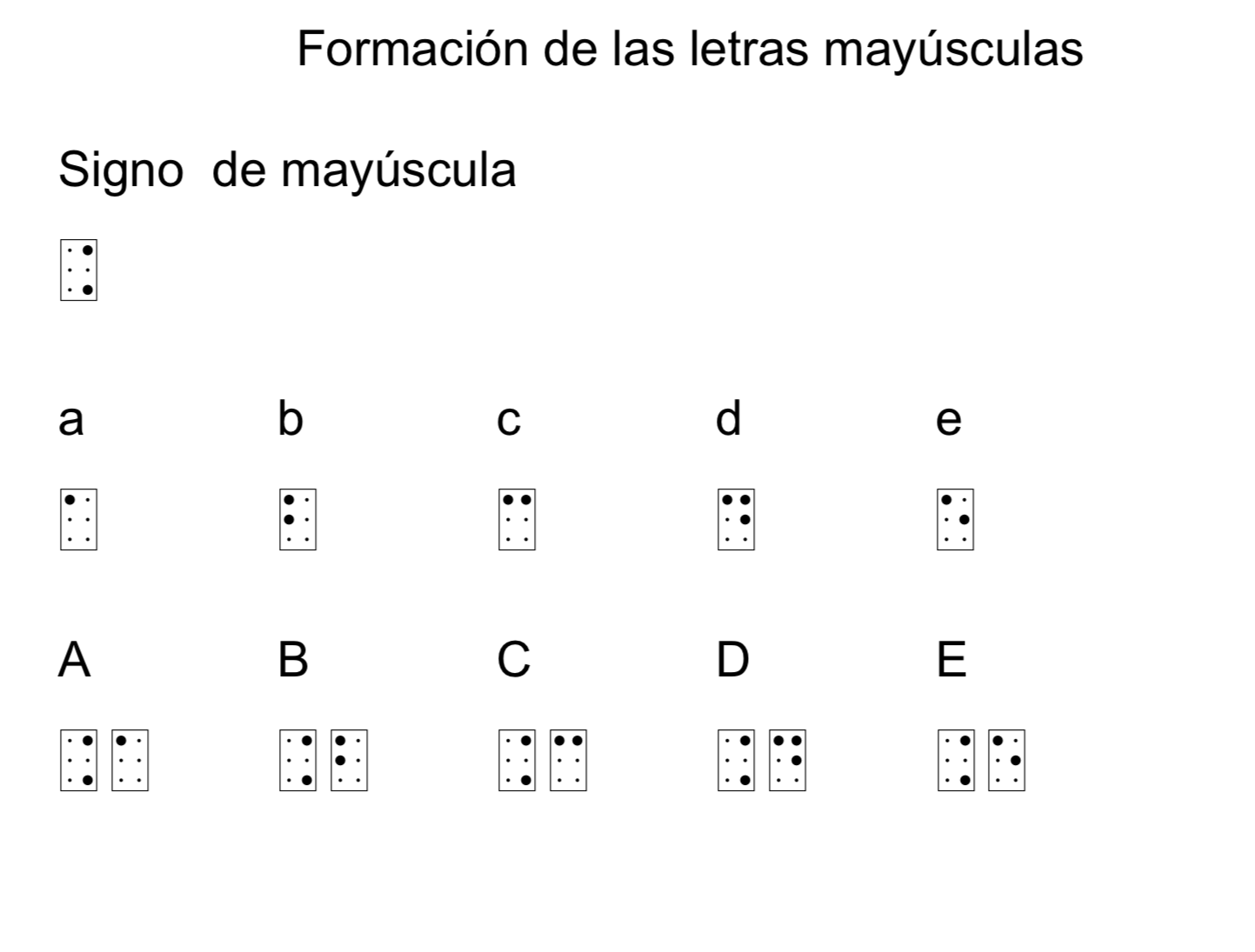 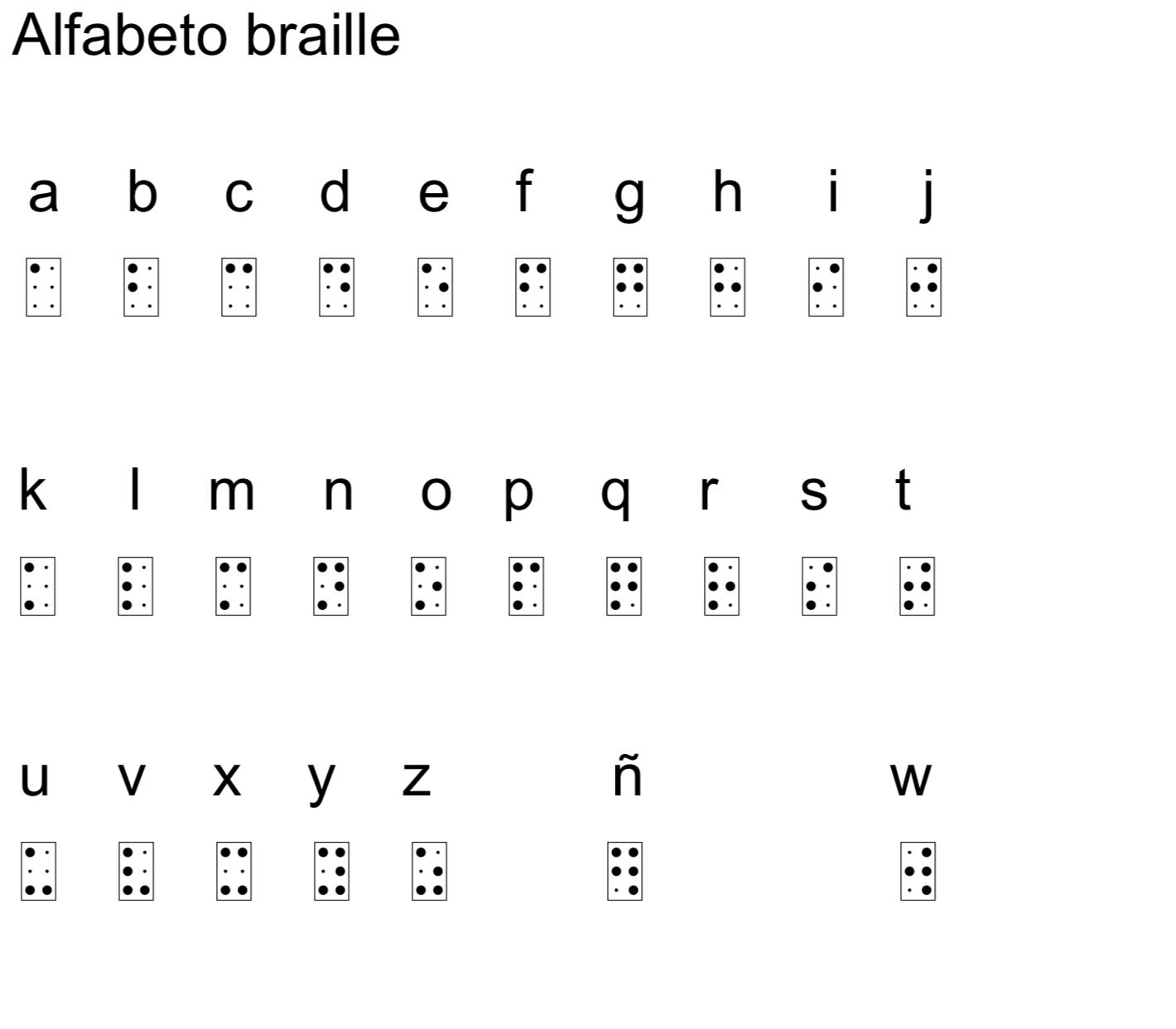 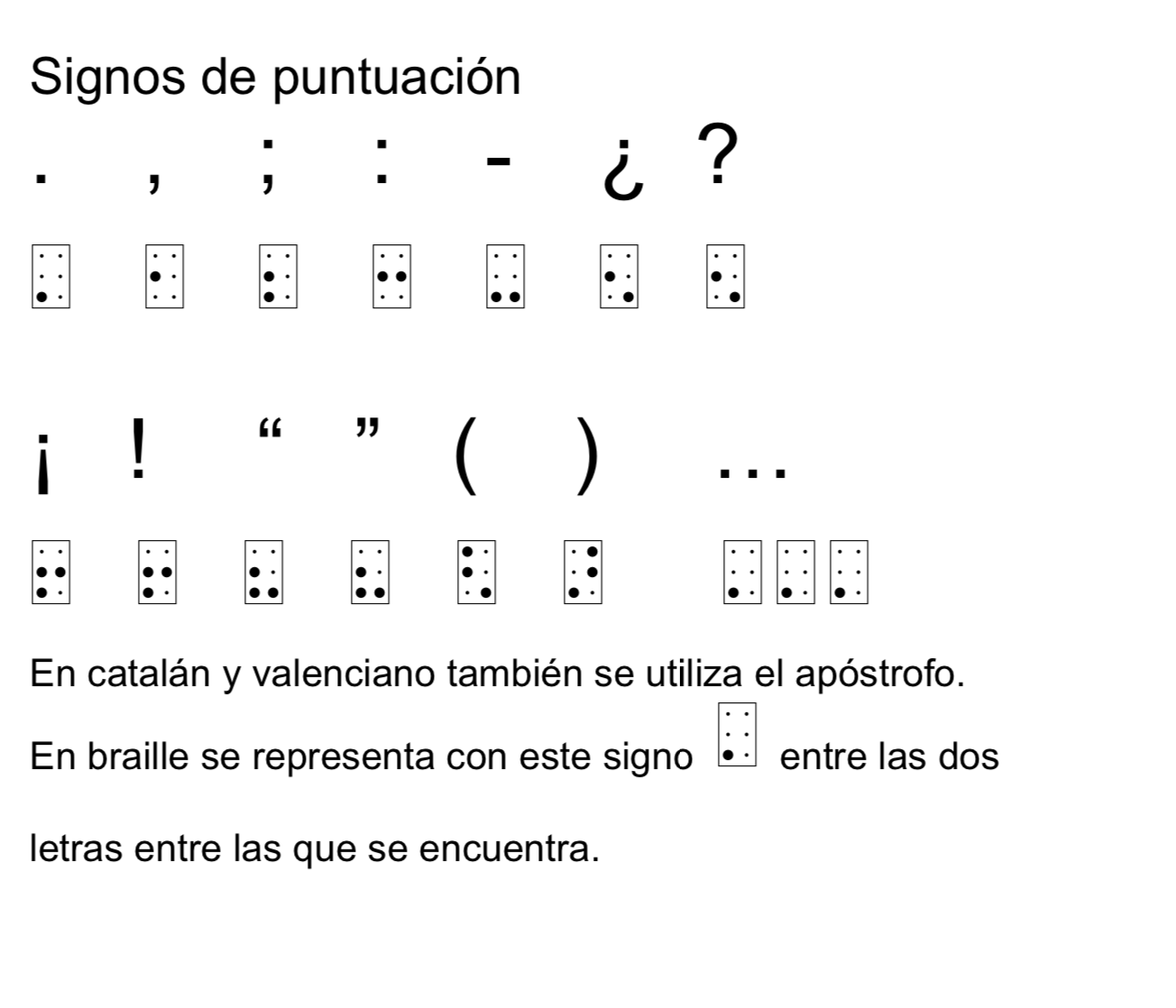 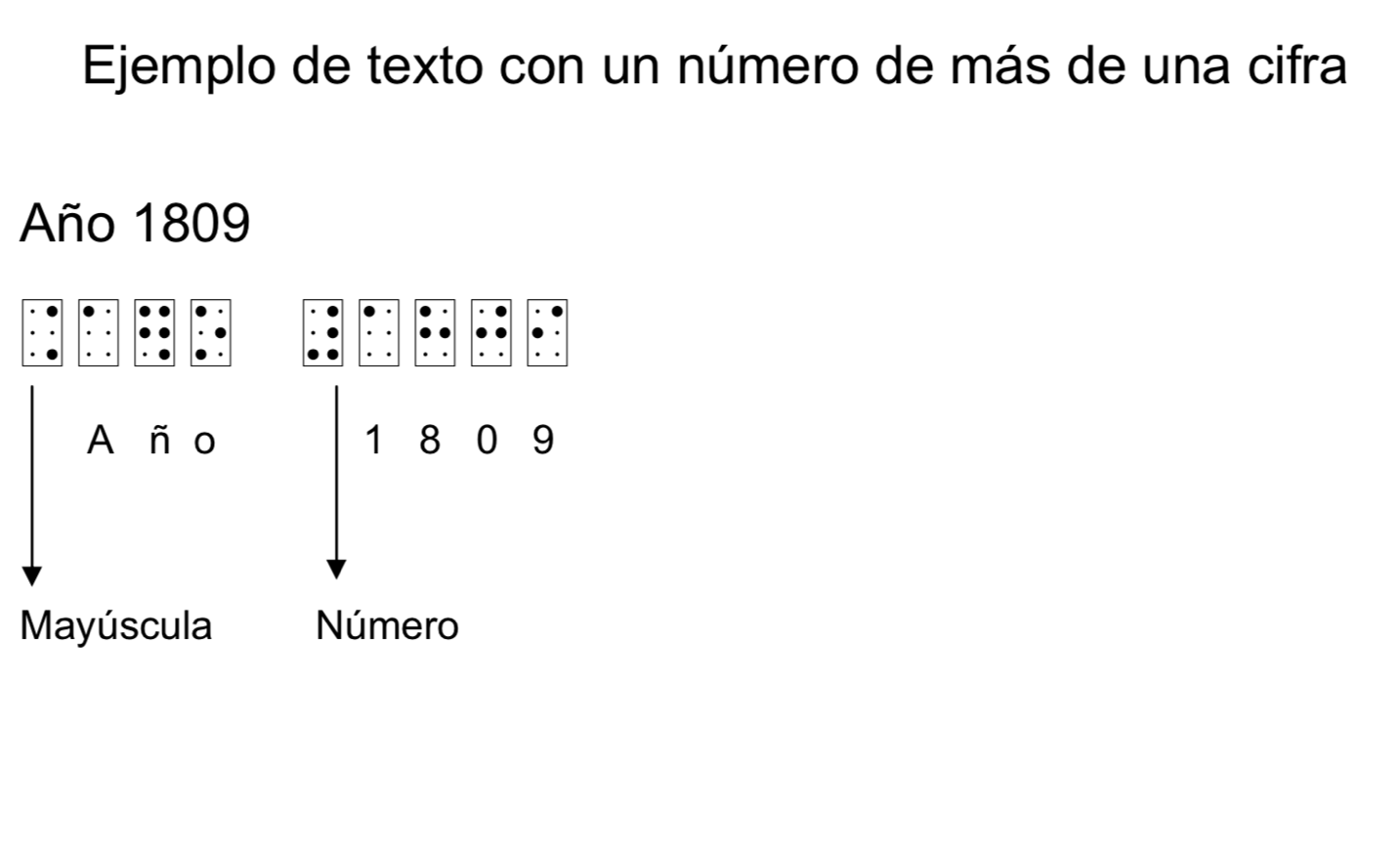 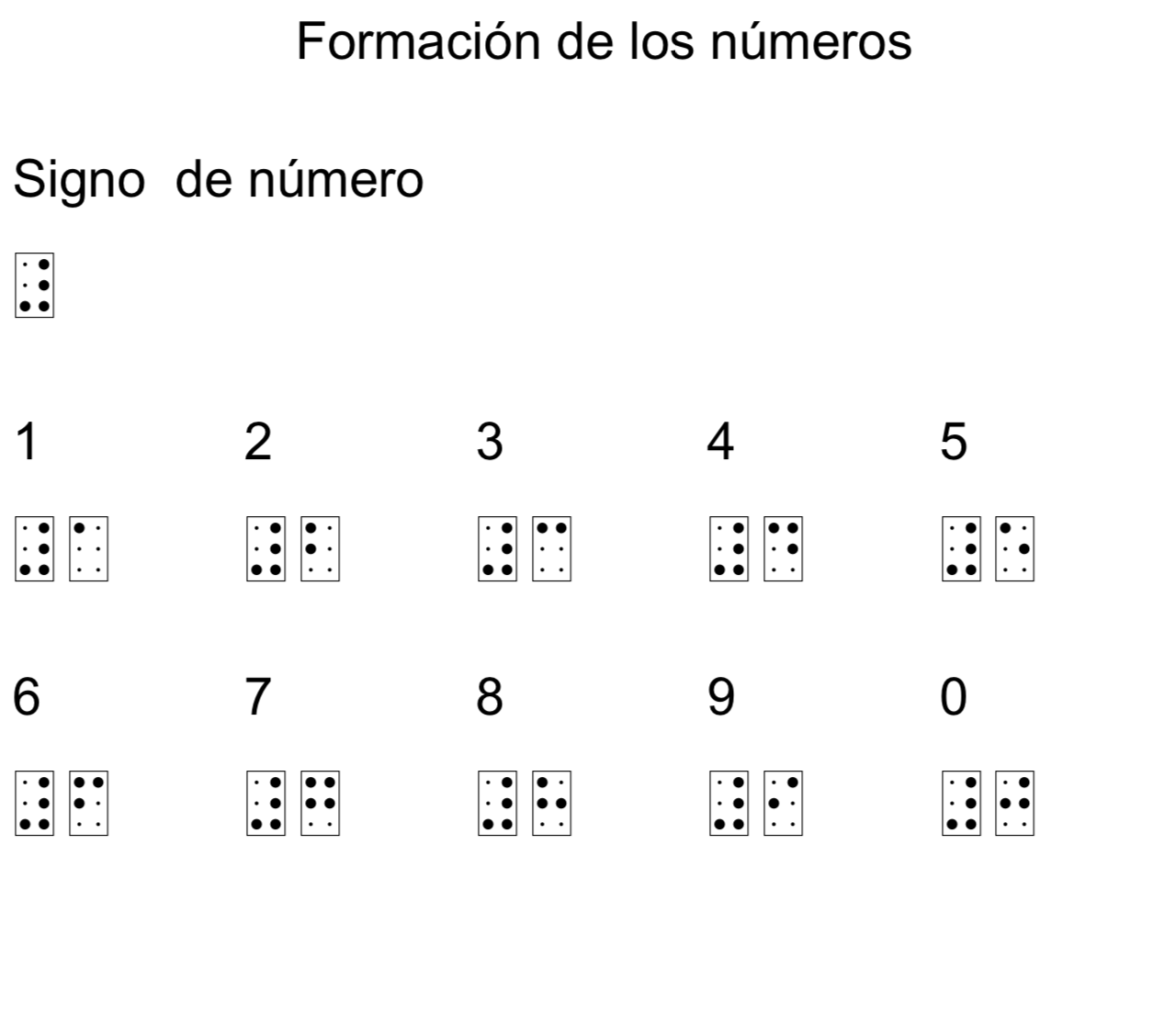 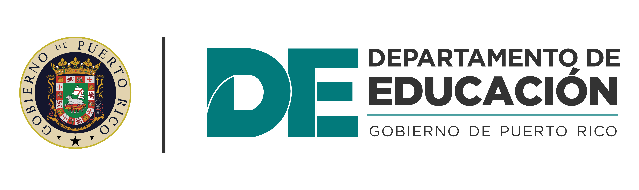 CERNIMIENTO A ESTUDIANTES- IMPEDIMENTOS VISUALES____ de _______________ de 20___Asunto: ____________________________________________________________________________________________________________________________________________________________________________________________________________________________________________________________________________________________		Diagnóstico______________________________________________________________Prognosis: _____ No hay cambios ______________ ProgresivaDescriba:_____________________________________________________________________________________________________________________________________________________________________________________________________________________________________________________________________________________Especialista y fecha que hace la impresión diagnóstica:_____________________________________________________________________________________________________________________________________________________________________________________________________________________Evaluación de reflejos pupilares:Presentes 	Si _____ No_____Ausentes	Si_____	No _____Parpadeo al seguir movimiento de manos:Presentes 	Si _____ No_____Ausentes	Si_____	No _____Campo periferal – percepción y localización de objetos en la periferia visual:Derecha: 	Si____ No____Izquierda:	Si____ No____Superior:	Si____ No____Inferior:	Si____ No____Destrezas de fijación – fijación adecuada en objetos a diferentes distancias:4”		Si____ No____12”- 18”	Si____ No____10 pies	Si____ No____Movimientos sacádicos – cambio en la mirada de un objeto a otro:Izquierda a derecha	Si____ No____Arriba abajo		Si____ No____Lejos cerca		Si____ No____Movimientos de seguimiento (rastreo de objetos):Rastreos horizontalesRastreo de luz	Si____ No____Rastreo de objetos 	Si____ No____(Objeto utilizado: ______________________________)Rastreos verticalesRastreo de luz	Si____ No____Rastreo de objetos 	Si____ No____(Objeto utilizado: ______________________________)Rastreos circularesRastreo de luz	Si____ No____Rastreo de objetos 	Si____ No____(Objeto utilizado: ______________________________)Alcance de fijación, enfoque y convergencia (habilidad de seguir un objeto hasta la nariz):Capaz de seguir un objeto hasta la punta de la nariz	Si____ No____¿Presenta desviación de uno de los dos ojos en el proceso de seguir el objeto hasta la nariz?		Si____ No____En caso de ser afirmativo, ¿cuál ojo se desvía? El ojo izquierdo_____ derecho____ se desvía¿A qué distancia de la nariz se desvía el ojo? __________ pulgadas de la narizNiveles de lectura por tamaño de letra14		Mamá me ama.16		Amo a mis amigos.18		Veo mucho mejor.20 		Me siento mejor leyendo este tamaño.22		Este tipo de letra me gusta más. 24 	Este tipo de letra es más grande. 26	Este es perfecto para mi. 28    Considero que debo aprender Braille.32    Ahora estoy seguro que Braille es mi opción.34 	Mi maestra es mi amiga.36	Maestra me siento cómodo leyendo aquí.38	Maestra estoy seguro que necesito aprender braille.40	Este tamaño me gusta.Observaciones generales/intervención:(Anota y describe cualquier conducta visual fuera de lo usual, así como cualquier otor comentario pertinente a la evaluación). Observaciones generales (anota y describe cualquier conducta visual fuera de lo usual, así como cualquier otro comentario pertinente a la evaluación).____________________________________________________________________________________________________________________________________________________________________________________________________________________________________________________________________________________________________________________________________________________________________________________________________________________________________________________________________________________________________________________________________________________________________________________________________________________________________________________________________________________________________________________________________________________________________________________________________________________________________________________________________________________________________________________________________________________________________________________________________________________________________________________________________________________________________________________________________________________________________________________________________________________________________________________Firma del especialista en Visión				Sello del especialista y/o No.licencia_________________                                        escuela, Centro de Servicios de Fecha:____________________                                        Educación EspecialDepartamento de EducaciónSecretaría Asociada de Educación Especial____________ 2020Código Curso EDES 161-3241 Orientación y Movilidad EDES 161-3242 Enseñanza en Braille EDES 161-3243 Enseñanza en Lenguaje de Señas EDES 161-3244 Enseñanza en Labio Lectura LENG 111-3371 Lenguaje de Señas usado en PR LENG 121-3372 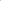 Lenguaje de Señas usado en PR LENG 131-3373 Lenguaje de Señas usado en PR HorarioNombre de la escuelaNombre del estudianteTiempo de viajeFrecuencia que atiende al estudianteDebe tener la firma del Director Escuela Sede y las firmas de los otros directores donde el maestro itinerante visita.Debe tener la firma del Director Escuela Sede y las firmas de los otros directores donde el maestro itinerante visita.Debe tener la firma del Director Escuela Sede y las firmas de los otros directores donde el maestro itinerante visita.Debe tener la firma del Director Escuela Sede y las firmas de los otros directores donde el maestro itinerante visita.Debe tener la firma del Director Escuela Sede y las firmas de los otros directores donde el maestro itinerante visita.Nivel 1Lectura y escritura: letras del abecedario tanto en mayúsculas como minúsculas, vocales acentúadas, signos de puntuación: punto final, coma, punto y coma, elipsis, comillas, paréntesis, punto final, signos de interrogación, de exclamación, de mayúscula, signo numérico, números de 0 al 9.  Nivel 2Letura y escritura: Lee y escribe palabras simples con sílabas directas e inversas.  Escribe y lee oraciones con mas de cinco palabras. Escribe párrafos de al menos cinco oraciones utilizando los signos de puntuación. Combina números para escribir secuencias, fechas entre otros.Nivel 3Lectura y escritura: Lee y escribe palabras con sílabas trabadas, líquidas. Escribe y lee oraciones complejas. Escribe párrafos con oraciones complejas de mas de diez oraciones utilizando los signos de puntuación. Combina números para escribir secuencias, fechas, número romanos, entre otros.Nombre del estudiante: __________________________	No. Registro: _______________Escuela: ______________________________________		Grado/ubicación: __________________AGUDEZA VISUALAGUDEZA VISUALAGUDEZA VISUALOIODOSServicios relacionadosServicios relacionadosServicios relacionadosServicios relacionadosServicios relacionadosPsicológicaHabla y lenguajeOcupacionalFísicaOtras/S//S//S//S/Servicios en VisiónServicios en VisiónServicios en VisiónServicios en VisiónServicios en VisiónServicios en VisiónApresto en brailleBrailleLetra agrandadaUso de CCTVMaterial al relieveUso de computadoraUso de acetatosUso de Book PortOrientación y movilidadUso material adaptadoLibros en brailleLibros agrandadosAsistencia tecnológicaGrabar clasesDestrezas del diario vivirAbacoNemeth CodeAcomodos razonablesAcomodos razonablesAcomodos razonablesAcomodos razonablesAcomodos razonablesAcomodos razonablesUso de letra agrandadaUbicación pupitreTiempo adicionalExámenes OralesAnotadorFragmentar exámenesUso calculadora parlanteLectorUso de guías para firmarUsos de libretas agrandadaLector de pantallaPizarras blancasInstrucciones claras, precisas y detalladasUso de guías para lecturaUso de marcador color:____________________14161820222426283234363840